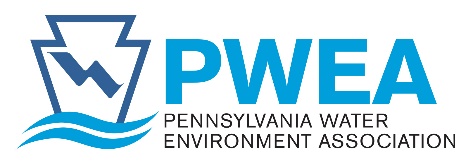 Annual Awards – Nomination Form (2-page form)(Nomination will be rejected if supporting information is not provided):Awards are presented each year at PennTec, PWEA’s Annual Technical Conference.      PWEA AWARDS                                                       Beneficial Use of Biosolids Award (< 5.0 MGD)			Safety Award – Collection Systems	Beneficial Use of Biosolids Award (≥ 5.0 MGD)			Safety Award – Facility Class IDavid A. Long Educational Service Award			Safety Award – Facility Class II	Golden Manhole Award						Silver Hammer AwardGolden Raindrop Award						Ted Haseltine AwardIndustrial Waste Excellence Award 				Ted Moses High Hat AwardMark B. Hannum Award (< 2.0 MGD)				Utility Leadership Excellence AwardMark B. Hannum Award (≥ 2.0 MGD)				Walter A. Lyon Purity of Water AwardOperator Ingenuity Award			  			Yenchko Meritorious Service AwardPWEA Life Membership Award						Public Official of the Year Award						WEF AWARDSResearch Award – Professional					    Arthur Sydney Bedell AwardRoy F. Weston Award						George W. Burke, Jr., Facility Safety									Laboratory Analyst Excellence Award									    WEF Life Membership Award **									William D. Hatfield Award** Self Nomination upon full retirement and 35 years of continuous WEF membership.  Complete Water Environment Federation (WEF) Form and submit directly to WEF.Nominee’s Name:_______________________________________________________________________Organization/Facility: ___________________________________________________________________Address: ____________________________________________________________________________________________________________________________________________________________________Phone: _______________________________________________________________________________Email: ________________________________________________________________________________Nomination Submitted by: _______________________________________________________________Address: _____________________________________________________________________________Phone: _______________________________________________________________________________Email: ________________________________________________________________________________Completed Nomination Form AND supporting facts or material for nominationmust be submitted by December 31st to:awards@pwea.org ~ ~ ~ 570-549-2221 (fax)Annual Awards – Supporting InformationNominee’s Name: _______________________________________________________________________AWARD: ______________________________________________________________________________Supporting Facts for Nomination: Specific reasons for nomination (Nomination will be rejected if supporting information is not provided):Specific details’ concerning the nominee’s achievements, or any other material which you feel would be helpful in the selection process.  (May submit in separate document.)